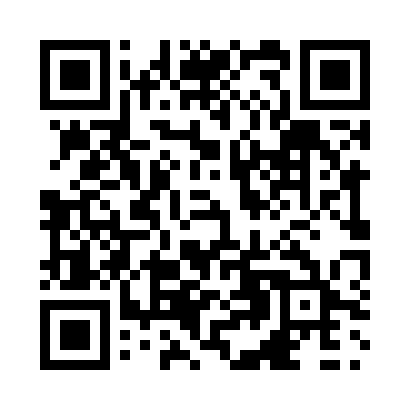 Prayer times for Peakes Road, Prince Edward Island, CanadaMon 1 Jul 2024 - Wed 31 Jul 2024High Latitude Method: Angle Based RulePrayer Calculation Method: Islamic Society of North AmericaAsar Calculation Method: HanafiPrayer times provided by https://www.salahtimes.comDateDayFajrSunriseDhuhrAsrMaghribIsha1Mon3:215:231:156:409:0711:092Tue3:225:241:156:409:0611:083Wed3:235:241:156:409:0611:074Thu3:245:251:166:399:0611:065Fri3:255:261:166:399:0511:066Sat3:265:271:166:399:0511:057Sun3:285:271:166:399:0411:048Mon3:295:281:166:399:0411:039Tue3:305:291:166:399:0311:0210Wed3:325:301:166:389:0311:0011Thu3:335:311:176:389:0210:5912Fri3:355:321:176:389:0110:5813Sat3:365:321:176:379:0110:5714Sun3:385:331:176:379:0010:5515Mon3:395:341:176:378:5910:5416Tue3:415:351:176:368:5810:5217Wed3:435:361:176:368:5810:5118Thu3:445:371:176:358:5710:4919Fri3:465:381:176:358:5610:4820Sat3:485:391:176:348:5510:4621Sun3:505:411:176:348:5410:4422Mon3:515:421:176:338:5310:4323Tue3:535:431:176:338:5210:4124Wed3:555:441:176:328:5110:3925Thu3:575:451:176:318:4910:3726Fri3:595:461:176:318:4810:3527Sat4:005:471:176:308:4710:3428Sun4:025:481:176:298:4610:3229Mon4:045:501:176:298:4510:3030Tue4:065:511:176:288:4310:2831Wed4:085:521:176:278:4210:26